Travail pour le jeudi 4 juin 2020EcriturePorte-vues et cahier d’écritureLa lettre V en majuscule cursive (porte-vues et cahier d’écriture)S’entraîner à écrire la lettre V dans le porte-vuesEcrire la date en haut de la page : jeudi 4 juin 2020 (2 interlignes pour le d, le j et les chiffres)Ecrire le v en majuscule cursive dans le cahier d’écriture : faites attention au sens du tracé (3 interlignes)Ecrire 2 fois le prénom : VanessaEcrire 2 fois les mots : le poing, le pingouinDictéeOn épelle le mot : « D majuscule » (3 interlignes) ; i, c, t, e, e, la barre du « t », l’accent aigu sur le « e ». (Attention au « t » : 2 interlignes).On rajoute les 2 points « : ».Puis leur dicter les mots : très, tropSe relire avant de donner son cahier à corriger.Correction : … / 2(1 point si le mot est juste ; -0,5 par point sur les « i » oubliés ; 0 sinon)En-dessous de la dictée, écrire les modèles des mots s’il y avait des erreurs et les faire recopier 3 fois.LectureManuel de lectureFichier Chut je lisLecture : Dent de loup (épisode 4)Relire le texte en gros caractères p91Lire la fiche son S36Manipulation de la langue : compléter le GN par des subordonnées relatives→ DécouverteEcrire sur un cahier ou un tableau : Loulou a une bicyclette Expliquer qu’on peut compléter ce groupe de mots en donnant des renseignements complémentaires, par exemple : qui roule vite/qui est rouge/qu’il trouve jolieDire une phrase qu’il faut compléter : Manon a une souris  → Manon a une souris qui est blancheFaire la même chose avec : Maman met une robe  Maman met une robe qui est très belle.Lire la partie « Je manipule la langue » p92Etude du vocabulaire : découvrir des expressions comportant le mot « loup »Lire les expressions avec le mot loup p 92 « J’étudie le vocabulaire »Quel est le point commun ? C’est le mot « loup »Que signifient-elles ?Avoir une faim de loup : avoir très faimEtre un vieux loup de mer : être un marin expérimentéEtre un jeune loup : avoir de l’ambition, faire tout pour réussirEtre connu comme le loup blanc : être très connuSe jeter dans la gueule du loup : prendre des risquesMarcher à pas de loup : marcher sans faire de bruitExercices 1 à 5 du fichier page 66 : Ecriture de la date : 4/06/20On récite ensemble les mois de l’année…On peut répéter : « janvier – février – mars – avril – mai -juin» en comptant sur ses doigts pour vérifier que mai est le sixième mois de l’année.L’enfant lit les consignes puis le contenu de l’exercice. On l’aide si c’est nécessaire.Exercice 1 : Relier en utilisant la règle.Loulou a un vélo qui est rouge.Loulou et Paul sont des amis qui font du vélo.Loulou a peur d’avoir un dentier qui flotte dans un verre.Exercice 2 : cet exercice est un peu difficile, vous pouvez apporter votre aide en écrivant les mots en modèle mais c’est à votre enfant de compléter les phrases oralement.Par exemple :Maman apporte un gâteau qui a sept bougies.Loulou a des amis qui font du vélo.Les exercices de vocabulaire sont assez difficiles, il faudra aider votre enfant.Exercice 3 : Etre connu comme le loup blanc : être quelqu’un que tout le monde connaît                   Se jeter dans la gueule du loup : aller vers le danger sans réfléchir                   Etre un vieux loup de mer : être un marin qui a beaucoup naviguéExercice 4 : Ce soir, Léo a très faim, il a une faim de loup.                    Thomas se déplace en silence, il marche à pas de loup.Exercice 5 : (exercice difficile) être un jeune loup : être un jeune homme qui veut réussirMathArdoiseActivités ritualisées : (à l’ardoise)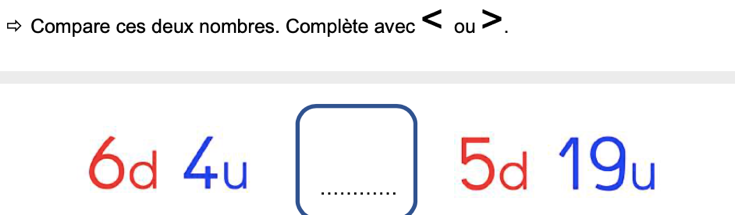 Pour comparer les deux nombres, il faut remplacer 19 u par 1 dizaine et 9 unités, Donc : 5d19u = 6d9uOn compare donc 6d4u à 6d9u6d4u          5d19u (6d9u)Calcul mental : Ecrire les compléments à 10 sur l’ardoise sous la forme :1 + 9 = 102 + 8 = 103 + 7 = 10…Revoir la leçon 7 si besoin.Compléter la suite numérique suivante :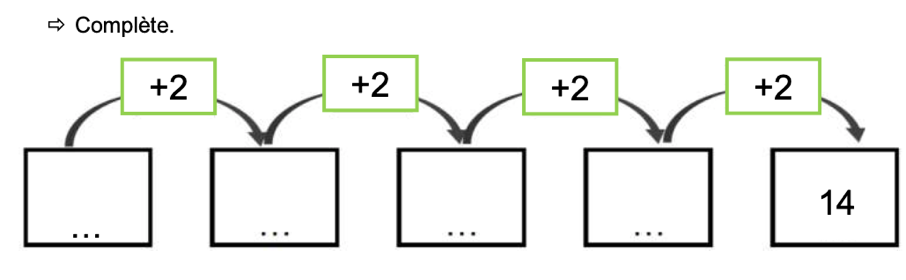 Fichier « Problèmes (2) » : Problème 8Rappel : Faire lire la consigne à l’enfant (l’aider si besoin). Il est important qu’il repère les mots de la question pour pouvoir écrire la phrase réponse.Faire le dessin. Ecrire l’égalité.Ecrire la phrase-réponse en recopiant les mots de la question.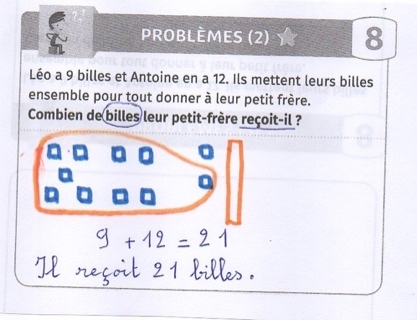 Vérifier qu’il y a bien la majuscule et le point à la phrase réponse.Apprentissage : le calendrier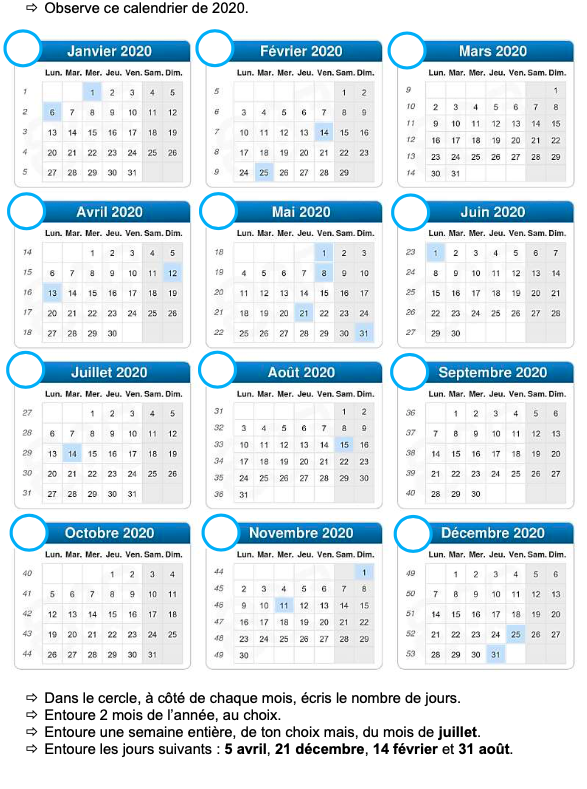 Lire la leçon 15 sur le temps et, si possible, regarder la leçon animée en copiant le lien suivant : https://huit.re/CPlecon15SciencesLes cahiers de la lucioleQuels sont les dangers de l’électricité pour le corps ? (séance 20 p 52 et 53)Cette séance est à faire jeudi ou vendredi. Les étiquettes sont à découper à la page 61.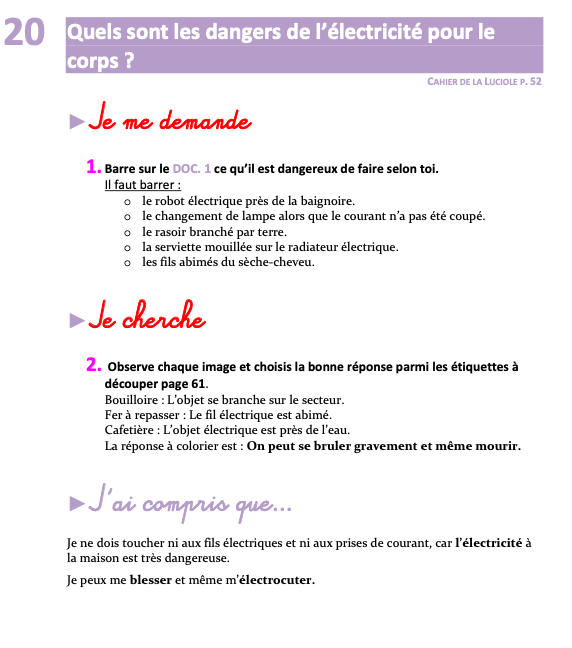 